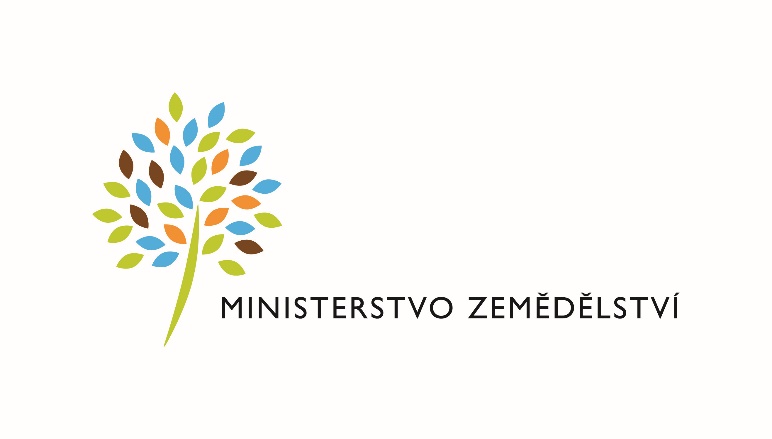 RFC 65 Modul kontrol ISND – úprava pro KNMVerzování a přehled provedených změn: Jakoukoli změnu v dokumentu prosím zaznamenejte do tabulky viz níže. Uveďte datum změny, své jméno, zvyšte verzi dokumentu a stručně popište Vámi provedené změny. verze 1.00 OBSAHZadání požadavku RFCCíle požadavkuPředmětem požadavku je rozšíření modulu kontrol ISND ve vztahu k následným kontrolám na místě (KNM) u příspěvku na zmírnění dopadů kůrovcové kalamity v lesích (program L) zaměřeným na splnění povinnosti zalesnit holiny vzniklé těžbami, na něž byl uvedený příspěvek čerpán. Vlastní terénní část KNM bude prováděna mimo ISND (pravděpodobně v AgriGIS), modul kontrol ISND má umožnit výběr porostních skupin ke KNM (včetně přenosu výběru do AgriGIS) a po provedení terénní části kontroly má modul kontrol ISND umožnit převzít výsledky terénní části KNM k archivaci či dalšímu řešení případného negativního kontrolního zjištění.Úpravou modulu kontrol ISND bude vytvořeno odpovídající prostředí pro plánování terénních KNM, pro převzetí/zpracování výsledků KNM v AgriGIS a pro úpravu žádostí na základě výsledků KNM.Popis současného stavu AS-IS Popis AS-IS stavu Procesní architektura AS-IS IT architektura, komponenty, data, infrastruktura a integrace AS-IS Popis cílového stavu TO-BE Popis TO-BE stavuÚprava je potřebná kvůli následným kontrolám finančního příspěvku na zmírnění dopadů kůrovcové kalamity v lesích (všechny fáze a podprogramy s výjimkou podprogramu Lp.2021), které budou probíhat od roku 2023 min. do roku 2026. Úprava nejprve vyžaduje zavedení využitelnosti modulu kontrol ISND i pro žádosti o příspěvek z první fáze (L.2019).Pro potřeby plánování terénních KNM a pro příjem jejich výsledků (včetně následné úpravy žádosti, zejm. v podobě odnětí části příspěvku v případě nesplnění podmínky uvedené v rozhodnutí) je třeba pro žádosti o příspěvek L (s výjimkou Lp.2021) rozšířit rozsah modulu kontrol o novou záložku „Kontrola zalesnění“. Tuto kontrolu má být možné založit společně s kontrolou způsobilosti či s kontrolou dokladů, ale i samostatně (bez výběru porostních skupin ke kontrole způsobilosti i bez výběru dokladů k administrativní kontrole). Při odesílání dat z modulu kontrol (ve stavu kontroly „přidělená“) do AgriGIS má dojít k opatření kontroly vhodným rozlišujícím příznakem (v přehledu kontrol i v detailu kontroly) a po načtení dat do modulu kontrol z AgriGIS má dojít k odblokování možnosti změny stavu kontroly z „přidělená“ na „provedená“.Porostní skupiny budou ke kontrole zalesnění holin vybírány plánovačem kontrol řízeným výběrem (na základě údajů o vytěžení jehličnaté zásoby porostní skupiny a údajů z dálkového průzkumu Země; tato analýza je prováděna mimo ISND). Pro takto vybranou porostní skupinu se mají zobrazovat některé charakteristiky získané z žádosti či dat LHPO. Přenos výběru porostních skupin z modulu kontrol ISND do AgriGIS bude proveden formou exportu do DB souboru nebo databázového systému. Obdobným způsobem bude řešen přenos výsledků terénních KNM zpět do ISND. Specifikace přenášených položek je uvedena v příloze.xxxSoučástí výsledků KNM jsou také podkladová data, která vytváří AgriGIS – jedná se o grafické zákresy porostních skupin v předdefinované mapové kompozici ve formátu PDF. Do ISND jsou přenesena v rámci přenosu výsledků terénní KNM (ukázka v příloze).xxxPro porostní skupinu vybranou ke kontrole mají být na požadované záložce dostupné údaje:identifikace porostní skupiny ze žádosti: kód LHC, rok počátku platnosti LHPO, vlastní označení PSKcharakteristiky porostní skupiny: výměra PSK, katastrální území, SLT odvozený od lesního typuúdaje odvozené ze žádosti či DPZ: dotační období, ve kterém došlo k vytěžení jehličnaté zásoby podle LHPO (pro stanovení lhůty pro zalesnění holiny), podíl jehličnaté zásoby na celkové zásobě, míra vytěžení jehličnaté zásoby podle LHPO, plocha k zalesnění podle DPZPo provedení terénní KNM mimo modul kontrol ISND má být pro porostní skupiny vybrané ke kontrole do modulu ISND importován tento rozsah informací z terénní KNM:údaje z lesní hospodářské evidence příjemce příspěvku: údaj o době provedení obnovyzjištěná plocha obnovyObnova stanovištně vhodnými dřevinami – zastoupení dřevin (ANO/NE)Dodržení minimálního počtu životaschopných jedinců na obnovené ploše (ANO/NE)Rovnoměrné rozmístění životaschopných jedinců na ploše (ANO/NE)Dodržení lhůty zalesnění (ANO/NE)odkaz na PDF soubor s podrobnostmi (vlastní PDF soubor má být z AgriGIS importován na záložku „Dokumenty“)Přenos údajů mezi ISND a AgriGIS vyžaduje zavedení webových služeb pro obousměrnou komunikaci. Ze strany ISND budou předávána data pro kontrolu službou do GIS a dále bude připravena na straně ISND služba pro příjem výsledku kontroly z GIS včetně přenosu PDF souboru s podrobnostmi. Komunikaci směřovat standardně přes AgriBus, pro PDF soubor využít souborové služby.Procesní architektura TO-BE Business požadavky na řešení TO-BE Tabulka níže zachycuje seznam business požadavků s expertním odhadem pracnosti na realizaci: Tabulka 1 Seznam business požadavků Klíčové skupiny /zainteresované strany TO-BE Tabulka níže zachycuje seznam uživatelských skupin: Tabulka 2 Seznam uživatelských skupin Požadavky na vlastnostiTabulka níže zachycuje seznam nefunkčních požadavků: Tabulka 6 Seznam nefunkčních požadavků IT architektura, komponenty, data, infrastruktura a integrace TO-BE (High-level Design) Právní předpisy ve vztahu k datům a informacím Tabulka níže zachycuje seznam legislativních dopadů: Tabulka 3 Legislativní dopady Předpoklady, rizika, omezeníPředpokladyRizikaBez realizace úpravy stávajícího prostředí modulu kontrol ISND by se pro přípravu a převzetí/zpracování výsledků terénních KNM a pro jejich propojení s vlastní žádostí žadatele muselo vytvořit nové evidenční prostředí. Tato varianta se v porovnání s variantou úpravy stávajícího modulu kontrol ISND jeví jako časově a finančně náročnější, navíc by muselo být postaveno na neefektivních přenosech a zpracování dat dalším (dosud neexistujícím) mezičlánkem mezi ISND a AgriGIS.OmezeníSeznam příloh  Tabulka níže zachycuje seznam příloh:  Tabulka 18 Seznam příloh  ID PK MZe: 65 Datum Verze Autor Popis provedených změn  6.2.2023 1.0xxx Iniciální naplněníID Název Popis Akceptační  kritériumID (Ticketovací systém)HL Odhad pracnosti v MD ID/zkratka skupiny Charakteristika skupiny Popis činností skupiny ID Název Popis Systém ID (Ticket) Pokrytí BRQOblast Dopad ano/ne Prvky kritické informační infrastruktury dle zákona č. 181/2014 Sb. Zákon o kybernetické bezpečnosti a o změně souvisejících zákonů. NEZměna systémů zpracovávající data dle GDPR – Nařízení Evropského parlamentu a Rady (EU) č. 2016/679 ze dne 27. dubna 2016 o ochraně fyzických osob v souvislosti se zpracováním osobních údajů a o volném pohybu těchto údajů a o zrušení směrnice 95/46/ES. V případě, že zaškrtnete „Ano“, kontaktujte prosím odpovědnou osobu dané společnosti/divize. NEZměna se týká webových aplikací, které jsou vystaveny do internetu s dopadem do architektury řešení. ANOZměna se týká využití nových ICT platforem, které dosud nejsou v produkčním provozu.NEV případě potřeby níže uveďte další legislativní/regulatorní požadavky, které s projektem souvisí. Popis dalších požadavků. ID  Popis přílohy  Odkaz nebo přiložený soubor   1 Protokol z měření  xxx  2  Popis  xxx